Axialer Dachventilator DZD 35/84 AVerpackungseinheit: 1 StückSortiment: 
Artikelnummer: 0087.0439Hersteller: MAICO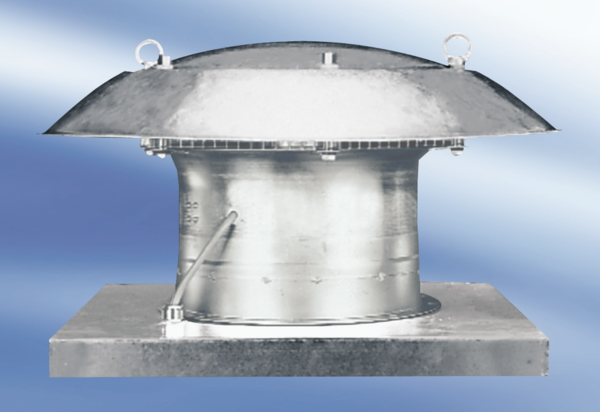 